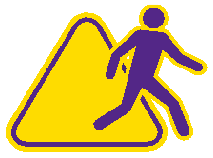 Name:	Date of birth: 	Telephone:	Email: 	Where will you Stride?                    7 Mile Beach                     North Side 7am *** EARLY BIRD REGISTRATION PRICING: CI$25 until 11:59PM January 15th, CI$30 starting January 16th ***.  *** Please register BEFORE noon Sat Jan 30.  No registration on day of event, please.  ***Shirt size: Please indicate the size shirt that you prefer and we will do our best to accommodate you.Please note shirt sizes are limited and fit varies annually. PLEASE PICK UP STARTING JAN 20th.Children under 12 not permitted in any portion of the event unless accompanied by an adult.Completed entry forms must be received before participating in the event.   Please call 949-7618, email info@cics.ky  or visit our website at www.cics.ky  for more information.DISCLAIMER PLEASE READ The Cayman Islands Cancer Society (the “CICS”) recommends that participants obtain medical clearance from their physician beforeParticipating in the event. As evidenced by my signature below& my participation in this walk/run, I  HEREBY AGREE on behalf of myself, any childof mine, and any minor person over whom I have care or guardianship that I have assumed all risks and waived all rights of action or any claims that I or any  of  the aforementioned  persons  may have against the CICS its  members, Directors, employees  and representatives  from  any and  all liability howsoever caused resulting from any damage, claim or cost suffered or incurred by me or any of the Aforementioned persons by   undertaking this walk/run, including without limitation  any injuries,  dehydration, fatigue or any other physical discomforts.I hereby acknowledge that I am at least 18 years old and have read and understand the above disclaimer.Signature:	Print Name:	Date: 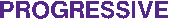 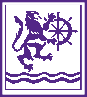 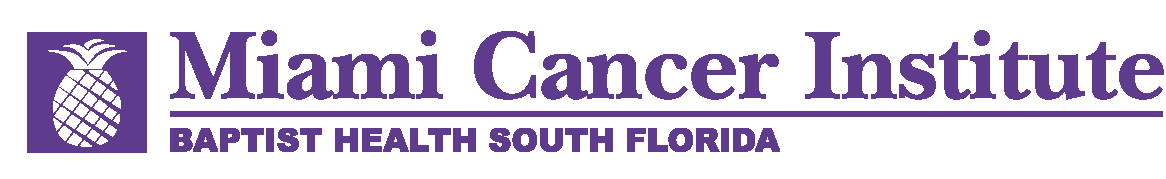 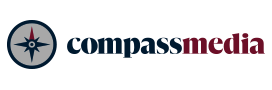 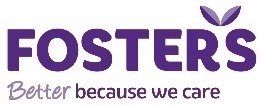 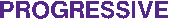 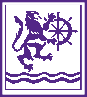 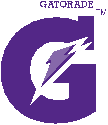 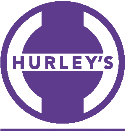 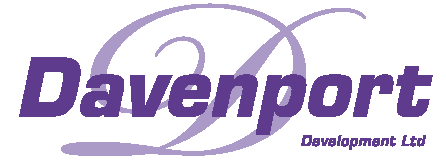 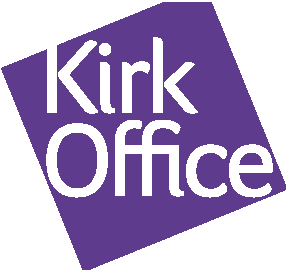 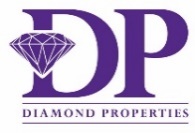 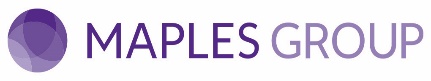 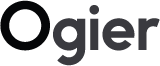 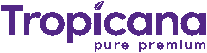 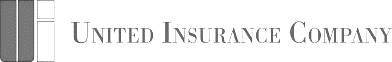 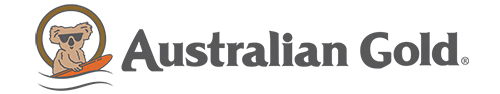 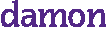 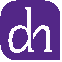 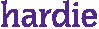 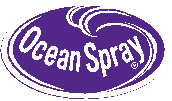 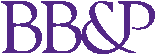 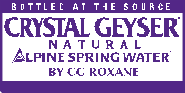 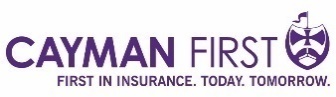 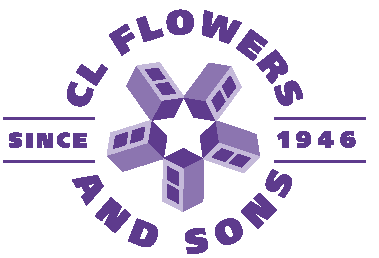 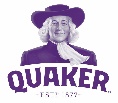 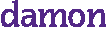 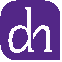 Media Sponsors: Funky Monkey · Health City Cayman Islands · Cayman National Bank · Fidelity ·Ogier ·RBC Bank ·McGrath Tonner ·Cancer Treatment Centers of America  ·Cleveland Clinic · Water Stations Sponsors: · CIBC First Caribbean· Ritz Carlton · Stepping Stones · Maples · RE/MAX · Sagicor · Doctors Hospital · Deloitte · Pink Ladies Volunteer Corps.  McGrath Tonner  Banner Sponsors: BAF Insurance · 19 81 · ·Rehoboth Physio & Paincare	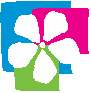 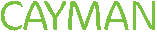 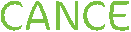 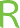 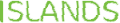 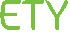 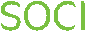 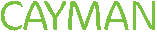 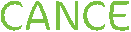 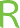 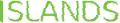 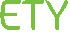 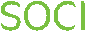 All proceeds benefit